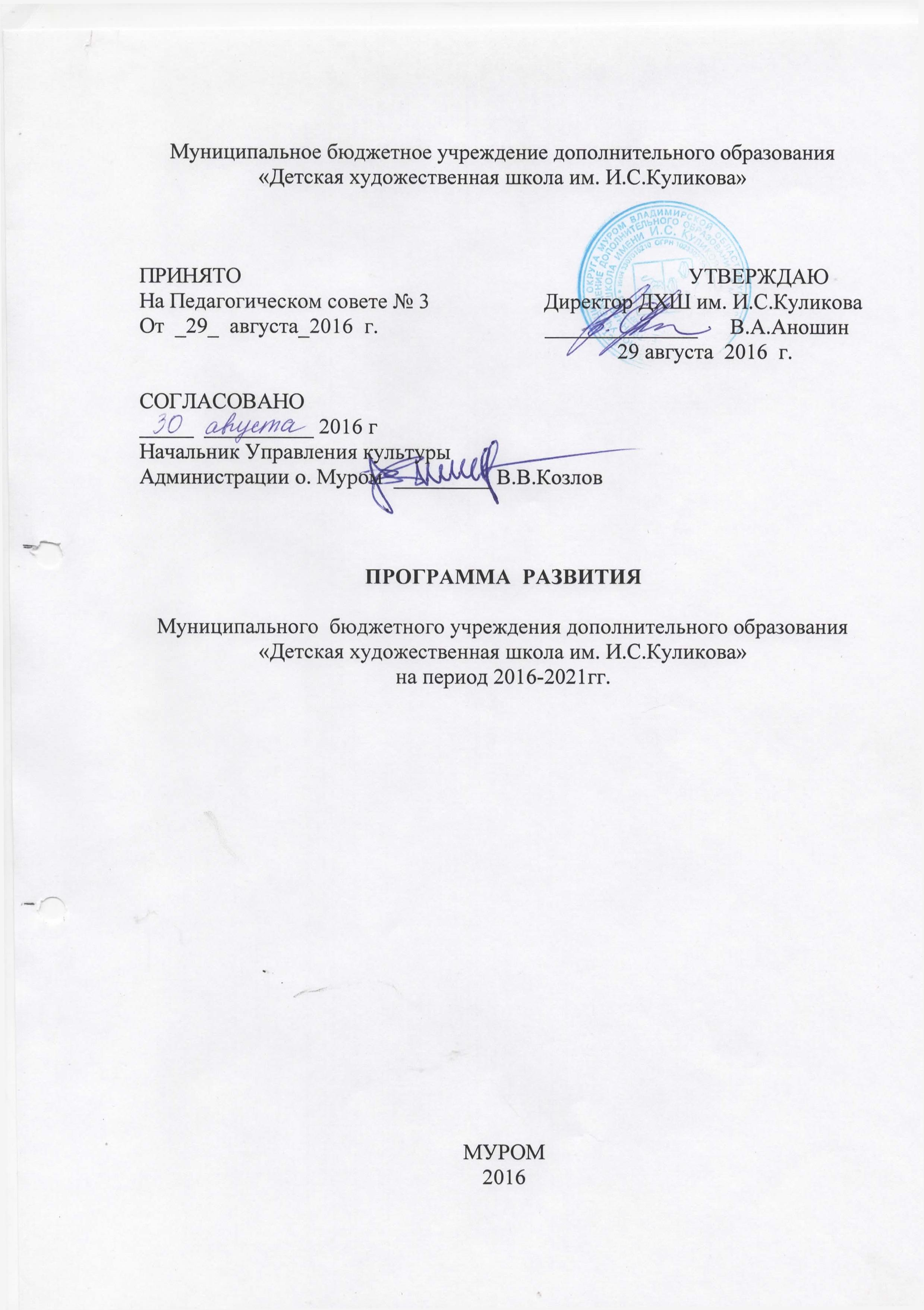 СодержаниеВведениеПаспорт программы развития МБУДО«Детская художественная школа им. И.С.Куликова»1. Информационная- аналитическая справка2. Концепция развития МБУДО «Детская художественная школа им. И.С.Куликова»3. Миссия, цель и задачи. Приоритетные направления программы4. План программных мероприятий на 2016-.г.5. Ожидаемые результаты6. Мониторинг реализации программыНормативные документыВведение Национальная доктрина образования в Российской Федерации подчеркивает важнейшую роль учреждений дополнительного образования детей как одного из определяющих факторов развития склонностей, способностей и интересов личностного, социального и профессионального самоопределения детей и молодежи.Дополнительное образование детей рассматривается как важнейшая составляющая образовательного пространства, сложившегося в современном российском обществе. Оно социально востребовано как образование, органично сочетающее в себе обучение, воспитание и развитие личности ребенка. Система дополнительного образования детей сегодня все активнее проявляет стремление к построению вариативных, личностно-ориентированных образовательных программ, учитывающих индивидуальные особенности ребенка и способствующих многогранному развитию личности.Детская художественная школа, реализуя дополнительные общеобразовательные программы решает следующие задачи:-осуществление государственной политики гуманизации образования, основывающееся на приоритете свободного развития личности;-вовлечение детей и подростков в активную творческую деятельность;-выявление одаренных детей, создание условий для самоопределения, всестороннего развития, самореализации личности и осуществление ранней профессиональной ориентации;-проведение массовой просветительской работы среди населения.-обеспечение устойчивого развития системы дополнительного образования детей в интересах формирования духовно богатой, физически здоровой, социально активной личности ребенка;-обеспечение современного качества, доступности, эффективности дополнительного образования детей;-реализация приоритетных направлений развития дополнительного образования детей;-обновление содержания образования, организационных форм, методов и технологий дополнительного образования;-повышение социального статуса и профессионального совершенствования педагогических и руководящих кадров системы дополнительного образования детей;- развитие материально-технической базы дополнительного образования детей.Предметом деятельности школы является целенаправленное обучение детей и подростков различным видам искусств в пределах установленного муниципального задания, которое формируется и утверждается Учредителем.Для достижения указанных целей школа осуществляет образовательную деятельность, связанную с  реализацией дополнительных предпрофессиональных и общеразвивающих   программ  в области искусств. Программа развития школы  на 2016-2021 годы –нормативно-правовой документ, который определяет цели и задачи, стратегию и тактику развития Учреждения, приоритетные направления его деятельности, механизм реализации и предполагаемый результат развития учреждения в указанный период. Программа  разработана в соответствии с законодательством РФ.Паспорт программы развитияМБУДО «Детская художественная школа им. И.С.Куликова»1. Информационно-аналитическая справка	Муниципальное бюджетное учреждение дополнительного образования  «Детская художественная школа им. И.С.Куликова», сокращенное название – МБУДО «ДХШ им. И.С.Куликова» основана в 1974 году. 18 декабря  1997 года МБУДО «ДХШ им. И.С.Куликова»  получено «Свидетельство о государственной регистрации юридического лица» № 1770.В 2010 году школа прошла процедуру Государственной аккредитации. В результате школе присвоен Государственный статус-  образовательное учреждение дополнительного образования детей  «Детская художественная школа» — высшей категории.02 декабря 2016 года получена бессрочная лицензия на образовательную деятельность «Дополнительное образование детей и взрослых» № 4054.Учредителем   ДХШ им. И.С.Куликова является Управление культуры администрации округа Муром.Образовательная деятельность:- реализация дополнительных общеобразовательных программ( дополнительных общеразвивающих и  дополнительных предпрофессиональных  программ) в области искусств.Опыт работы показывает положительную динамику сохранности контингента учащихся. Ежегодно в школе обучается 340  учащихся.  Со дня своего образования школа выпустила  более  1500  выпускников, многие из которых достойно продолжили своё художественное образование и стали студентами высших и средних учебных заведений.  Среди выпускников ДХШ есть муромские художники - члены Союза художников России, которые активно занимаются творческой деятельностью и являются участниками выставок разного уровня: областных, региональных, всероссийских, международных.   Неотъемлемой частью учебного процесса является  конкурсно - выставочная  деятельность учащихся школы. Школа принимает активное участие в жизни города, постоянно участвуя в конкурсах и выставках разного уровня (от городских до международных), посвященных знаменательным датам, а также готовит свои  выставки в течение года. Зрителями являются учащиеся разных классов образовательных школ, родители, население города, воспитанники детских садов.Для развития творческих способностей учащихся и их дальнейшего самоопределения в школе созданы хорошие условия.   Художественная школа располагается  в новом оборудованном здании, где имеется  8 мастерских рисунка и живописи, 4 специализированных класса: декоративно-прикладного искусства, истории изобразительного искусства, скульптуры, керамики; имеется выставочный зал, натюрмортный и методический фонд школы.    Образовательный процесс обеспечивает  педагогический коллектив, состоящий из 12 преподавателей, многие из которых являются выпускниками художественной школы. Высшее образование имеют 8 преподавателей, среднее – 4 чел.. 7 преподавателей имеют высшую квалификационную категорию, 5 преподавателей имеют первую квалификационную категорию.     Передавая традиции русской реалистической школы, где художественное мастерство передается непосредственно от преподавателя к ученику, особое внимание  преподаватели уделяют  развитию и совершенствованию своей  творческой деятельности. Все преподаватели являются участниками  городских, областных художественно-творческих выставок. Два преподавателя являются членами Союза художников России и участвуют в выставках более высокого уровня – региональных, всероссийских, международных, а также представляют персональные выставки в учреждениях культуры города и области. Для обеспечения качественного процесса в школе создана система методической работы, обеспечивающей непрерывный профессиональный рост педагогического коллектива, молодых специалистов. Преподаватели и повышают квалификацию, обучаясь  на курсах повышения квалификации, посещают  мастер-классы у ведущих художников, участвуют в областных  конкурсах профессионального мастерства. В школе идет накопление методического фонда:- разработка предпрофессиональных, общеразвивающих программ;- методических докладов;- наглядных учебных пособий.С приобретением аудио, видео техники намного выросло качество проводимых  семинаров, мастер-классов, открытых уроков. В образовательном процессе реализуются программы, методические разработки, учитывающие возрастные и психологические особенности учащихся. Содержание программ соответствует современным требованиям; методы, средства и формы реализации программ соответствуют интересам детей, социальному заказу родителей. Для обучения и реализации творческих способностей детей создана хорошая материальная база:- библиотечный фонд содержит 1065  экземпляров книг и пособий, методическую и художественную  литературу;- классы оснащены учебной мебелью, мольбертами, гипсами и необходимым материалом для натюрмортов и разнообразных композиций, различным учебным реквизитом, аудио и видео аппаратурой;- на втором этаже здания имеется красивый выставочный зал- имеется отдельный методический и натюрмортный фонд;- в здании школы установлена система АПС с прямым выходом на пожарную часть, тревожная кнопка.2. Концепция развития МБУДО «Детская художественная школа им. И.С.Куликова»Концепция развития ДХШ разработана на основе Закона РФ «Об образовании», Конвенции о правах ребенка, Концепции развития детских школ искусств, Концепцией развития дополнительного образования детей, Устава МБУДО «Детская художественная школа им. И.С.Куликова».Концепция развития школы непосредственно связана с Концепцией развития детских школ искусств и с  Концепцией развития дополнительного образования детей, целью которой является: 	- обеспечение прав ребёнка на развитие,  личностное самоопределение и самореализацию;	- расширение возможностей для удовлетворения  интересов детей и их семей в сфере образования;	Для достижения цели необходимо решить следующие задачи:	- воспитание у детей любви к искусству;                                                                                   	- выявление одаренных детей в области того или иного искусства и их подготовка к возможному освоению образовательных программ среднего и высшего профессионального образования соответствующего профиля;	- формирование будущей аудитории культурного слушателя, способного к восприятию и критическому осмыслению искусства; 	- раскрытие творческого потенциала детей и подростков;	- обеспечение качества и преемственности в реализации предпрофессиональных программ.	Руководствуясь идеями, высказанными в Послании Президента Российской Федерации Федеральному собранию, на основе проведенного анализа, результатов исследований и выявления проблем разработаны мероприятия по следующим направлениям:- обновление содержания образования;- выявление и поддержка способных детей;- повышение профессиональной квалификации преподавателей и поддержка вновь принятых преподавателей;               - обеспечение безопасности учебного процесса.                                                                       Основными направлениями деятельности школы являются:                                                              - реализация предпрофессиональных и  общеразвивающих программ с целью привлечения наибольшего количества детей к творческой деятельности;                                                                          - развитие у обучающихся комплекса творческих способностей, знаний и умений, соответствующих профессиональным требованиям в случае поступления выпускников школы в средние профессиональные или высшие профессиональные учебные заведения соответствующего профиля;                                                                                                                          - выявления одаренных детей в области искусства для их обучения по предпрофессиональным программам;                                                                                                         - взаимодействие со средними профессиональными и высшими профессиональными образовательными учреждениями соответствующего профиля с целью дальнейшего профессионального становления одаренных детей.   2.1 Обновление содержания образованияОбновление содержания образования неразрывно связано с  совершенствованием качества учебно-воспитательной и методической деятельности.Совершенствование качества учебно-воспитательной и методической работы предполагает решение следующих задач   
	- обеспечение профессиональной компетенции, роста педагогического мастерства и развития     творческого потенциала преподавателей;                                        
	- аналитическое обеспечение образовательного процесса; введение новых форм внутреннего контроля за качеством образования;                                              
	- овладение учебно-методическими и информационно-методическими ресурсами;
	- изучение передового педагогического опыта, распространение инновационных методик и программ;                                               
	- совершенствование методик преподавания, поиск новых форм, инновационных образовательных технологий (дальнейшая разработка и внедрение предпрофессиональных, общеразвивающих программ);                                        
	- организация методических семинаров, мастер-классов, творческих мероприятий;
	-  внедрение новых педагогических  технологий и методик по обучению одаренных детей; 
	- поддержка одарённых учащихся;                           
	- формирование у обучающихся знаний, умений и навыков, позволяющих в дальнейшем осваивать профильные образовательные программы среднего профессионального и высшего образования;                                                           
	Прогнозируемый результат методической деятельности - профессиональная готовность преподавателей к освоению новых образовательных программ. 
	Предусматривая максимальные возможности использования творческого потенциала преподавателей школы, программа уделяет особое внимание повышению педагогического мастерства  каждого преподавателя. Актуальной остаётся работа над совершенствованием методик преподавания, поиском новых форм и новейших инновационных технологий. Методическая работа будет строиться на рассмотрении актуальных тем, методик преподавания и направлена на преодоление проблем, выявленных у учащихся в ходе обучения в школе.                     
	Система эстетического воспитания детей и подростков должна быть направлена как на выявление талантов и дарований, так и на повышение общекультурного уровня подрастающего поколения. Большое внимание будет уделяться работе по профессиональной ориентации учащихся школы. Для этого предусматривается дальнейшее укрепление связи с колледжами, вузами.                
	Программа развития школы  предусматривает дальнейшее совершенствование системы воспитания учащихся школы в обще-эстетическом направлении. Поэтому большое значение приобретает работа каждого преподавателя с родителями и активизация творческого поиска новых форм работы: организация школьных выставок, выездных пленеров на территории России и за рубежом, встреч с известными художниками города и области. 	Обновление содержания образования невозможно без информатизации образовательного процесса.Информатизация образовательного процесса Стратегической целью развития современного образования является обеспечение доступности качественного образования за счёт эффективного использования ресурсов: финансовых, кадровых, материально-технических. Одним из направлений реализации данной цепи является информатизация образования, использование информационно-коммуникационных технологий в образовательном и воспитательном процессе.В условиях решения этих стратегических задач важнейшими качествами личности становятся инициативность, способность творчески мыслить и находить нестандартные решения. В достижении этой цели педагогу призваны помочь мультимедиа-технологии — одно из перспективных направлений информатизации учебного процесса. Они обогащают процесс обучения, позволяют сделать его более эффективным. Мультимедийные технологии позволяют: -повысить информативное наполнение занятий;-стимулировать мотивацию обучения;-повысить наглядность обучения;-осуществить повторение материала предыдущего занятия;-создать преподавателю комфортные условия работы на уроке.Применение мультимедийных средств на уроках активизирует эмоциональное воздействие на обучающихся тем, что:во-первых, обучающая среда создается с наглядным представлением информации в цвете;во-вторых, использование мультимедийных средств является одним из эффективных средств привлечения внимания и стимулирования эмоционального восприятия информации;в-третьих, наглядное представление информации в виде фотографий и видеофрагментов оказывает более сильное эмоциональное воздействие на человека, чем традиционное, поскольку оно способствует улучшению понимания и запоминания   информации, демонстрируемых на экране.Мультимедийные компьютерные технологии дают преподавателю возможность оперативно сочетать разнообразные средства, способствующие более глубокому и осознанному усвоению изучаемого материала, экономить время урока, насытить его информацией.Опыт использования мультимедийных технологий показывает следующее:- резко повышается интерес обучающихся к работе и их активность; - развивается  мышление, формируется умение принимать оптимальные решения, действовать вариативно; - педагогу предоставляется возможность творческой деятельности на основании полученных результатов.  Современные компьютерные технологии предоставляют огромные возможности для развития процесса образования. Ещё Ушинский заметил: «Детская природа требует наглядности». Сейчас это уже не схемы, таблицы и картинки, а более близкая детской природе игра, пусть даже и научно-познавательная. Разумное использование в учебном процессе наглядных средств обучения играет важную роль в развитии наблюдательности, внимания, речи, мышления учащихся, а если говорить конкретно о применении мультимедийных технологий на уроках в школе искусств, то это может стать базой для формирования художественного вкуса, развития творческого потенциала ребенка и гармонического развития личности в целом. Использование мультимедиа технологий в образовании – это интересно и инновационно. С внедрением в образовательно-воспитательный процесс школы мультимедийных технологий появилась возможность: - сотрудничать с организационными комитетами конкурсов и фестивалей из других городов; - сотрудничать с редакциями изданий, освещающих проблемы дополнительного образования; - проводить занятия, педагогические советы, методические объединения преподавателей дополнительного образования детей на современном уровне в более интересной форме; - проводить  творческие проекты;- создать медиатеку;- просматривать видеозаписи открытых занятий ; - сопровождать уроки показом видеоматериалов.Таким образом, модернизация образования школы  реализуется через создание единого информационного пространства школы на основе внедрения информационных технологий в образовательно-воспитательный процесс и процесс управления школой.2.2 	Выявление и поддержка способных детей	Выявление и развитие способных и одарённых детей, реализация их потенциальных возможностей- одна из приоритетных социальных задач государства и общества. В России создана и реализуется Федеральная целевая программа «Дети России» и её подпрограмма «Одарённые дети».	Поиск и поддержка способных детей, стремление раскрыть их творческие способности, дать им возможность проявить себя всегда были в центре внимания преподавателей ДХШ. В настоящее время работа в этом направлении ведётся целенаправленно. В ДХШ обучаются дети с 6,5 лет. Преподаватели выявляют их способности, следят за развитием уже на ранних периодах обучения и затем ориентируют  их родителей на дальнейшее обучение по выбранной специальности.  ДХШ работает по предпрофессиональной  программе «Живопись» - 8 лет обучения  и требования по этой программе высокие, поэтому выявление способных детей для обучения по ним  стоит очень остро. В тоже время достаточно не просто найти способного ребёнка, заинтересовать его и родителей образовательным процессом. Необходимо его в этом постоянно поддерживать, заинтересовывать, стимулировать занятия, сопровождать его преподавательской заботой на протяжении всего периода обучения. Способный ребёнок – это прежде всего огромная ответственность школы, преподавателя за его судьбу, за его воспитание, за то, чтобы он реализовал свои таланты и способности в своей дальнейшей жизни. Необходимо прививать навыки ежедневной работы в избранном виде искусства, стремление к саморазвитию, самосовершенствованию.Школа старается поддерживать  способных, одарённых детей, выдвигая их кандидатуры на стипендии: городскую стипендию им. А.В.Ермакова, областную стипендию администрации Владимирской области «Надежда земли Владимирской». Направления деятельности:- выявление одарённых и талантливых детей;- помощь талантливым детям в самореализации их творческой направленности;- работа с родителями талантливых детей;- поощрение  талантливых детей.2.3  Повышение профессиональной квалификации преподавателей и поддержка вновь принятых преподавателей	Концепция модернизации Российского образования, направленная на  повышение качества образования в целом и качества подготовки специалистов, в частности, требует обновления содержания и методов образовательной деятельности, повышения квалификации  педагогов.	Возросла потребность в педагоге, способном реализовывать педагогическую деятельность посредством творческого её освоения и применения достижений науки и передового педагогического опыта. Современные проблемы потребовали от педагога новых профессиональных и личностных качеств, таких, как системное творческое мышление, информационная, коммуникативная культура, лидерские качества, жизненный оптимизм, умение  создавать свой  положительный имидж, способность к осознанному анализу своей деятельности. Развитие потенциала преподавателей, постоянное внимание к росту их профессиональной квалификации, забота о сохранении в школе лучших педагогов, привлечение к работе новых молодых преподавателей – требование современности, отраженное в Послании Президента России.К стимулам качественного труда преподавателей следует отнести и введенную с 2008 г. новую систему оплаты труда. Итог очевиден – зарплата может и должна зависеть от качества и результатов преподавательской деятельности. Стимулирующие выплаты должны нацеливать на конкретные результаты, выплачиваться в зависимости от их достижения. Молодые преподаватели должны пользоваться постоянным вниманием и  поддержкой, как со стороны директора школы, так и со стороны старших, более опытных преподавателей – ведь молодые наиболее способны к творческому поиску, инновационной деятельности.  Задача для опытных преподавателей – стать их наставниками, помочь в становлении молодых преподавателей своей заботой, своими профессиональными советами. Направление деятельности:	 - обеспечение регулярного прохождение курсов повышения квалификации преподавателей;- стимулирование преподавателей к аттестации на более высокие категории.2.4  Обеспечение безопасности учебного процесса     В соответствии со статьёй 28 Федерального закона  "Об образовании в Российской Федерации" №273-ФЗ от 29.12.2012 г. - соблюдение требований безопасности есть важное условие качества образовательного процесса.      Администрацией учреждения сформулирована цель развития системы безопасности школы - комплексное обеспечение безопасности обучающихся и работников во время их учебной и трудовой деятельности.      Для этого планируется следующее:       1. Реализация государственной политики и требований законодательных и иных нормативно-правовых актов в области пожарной безопасности, антитеррористической защищённости, гражданской обороны, безопасности дорожного движения и охраны труда, направленных на защиту здоровья и сохранения жизни, обучающихся и работников во время их учебной и трудовой деятельности от возможных террористических актов, пожаров, аварий и других опасностей природного и техногенного характера.       2.   Создание информационной среды в области обеспечения безопасности.      3.   Пропаганда безопасного поведения в школе, на улице и общественных местах.      4. Привлечение внимания родителей к решению проблемы обучения детей безопасному поведению, формированию общей культуры безопасности.       5. Чёткое обеспечение внутри объектового и контрольно-пропускного режима в зданиях школы.      Принимаемые в настоящее время на всех уровнях государственного управления меры по совершенствованию законодательства и системы обеспечения безопасности жизнедеятельности затрагивают многие вопросы гражданской обороны, защиты населения и территорий от чрезвычайных ситуаций природного и техногенного характера, защиты от угроз терроризма, ликвидации последствий стихийных бедствий, пожарной безопасности и охраны труда.      Скорость распространения любых ЧС требует полного обеспечения учащихся и персонала, находящихся в зоне ЧС, заранее подготовленными, средствами защиты и содержания систем связи и оповещения в постоянной готовности, а также проведение практических мероприятий по эвакуации и применению средств защиты. В этой связи системообразующим компонентом является подробное планирование выполнения мероприятий, направленных на повышение защищённости школы.      Неотъемлемой частью развития системы безопасности является создание здоровых и безопасных условий труда для учащихся и сотрудников.       Важное место в системе безопасности школы занимает информационное направление, обеспечивающее выполнение требований вновь вступивших федеральных законов, указов Президента РФ в области модернизации и информатизации системы образования, создания инновационных условий деятельности. Для выполнения этой задачи планируется создать раздел "Безопасность" школьного сайта, материалы которого знакомят работников, обучающихся и их родителей с деятельностью образовательного учреждения в области обеспечения безопасности, правилами поведения в чрезвычайных ситуациях.      Таким образом, основным показателем развития информационной составляющей системы безопасности можно считать знание коллектива работников и обучающихся школы основных правил поведения в чрезвычайных ситуациях, мер по их профилактике, а также информированность по проводимым и готовящимся мероприятиям с целью более широкого привлечения к участию, формирования культуры безопасного поведения посредством информационного ресурса. Функционирование эффективной системы планирования и учебно- воспитательных мероприятий не только расширяет возможность создания безопасных условий для социального становления и индивидуального развития личности каждого обучающегося, но также является важным элементом системы обеспечения безопасности образовательного учреждения3.  Цель и задачи. Приоритетные направления  программыЦель данной Программы: -духовно-нравственное развитие подрастающего поколения средствами художественного  творчества.	- обеспечение необходимых условий для личностного развития, профессионального самоопределения, развития творческих способностей детей в возрасте от 6,5  до 18 лет в области искусства. Задачи Программы: -совершенствование образовательного процесса в ДХШ путём внедрения предпрофессиональных, общеразвивающих программ;	- внедрение современных педагогических технологий;	 -создание условий для оптимального развития  обучающихся и творческой самореализации одаренных детей; 	-  профессиональная ориентация обучающихся в сфере  искусства,  формирование готовности к продолжению  образования в области искусства;	 - создание условий для повышения профессиональной компетенции преподавателей и сотрудников;	-  развитие и укрепление материально-технической базы школы;	- создание безопасных условий обучения.Приоритетные направления  программы:- обеспечение высокого уровня качества образования посредством тщательного планирования методической работы, реализации предпрофессиональных, общеразвивающих программ, системы повышения квалификации преподавателей, прохождения процедуры аттестации педагогических кадров;- использование в образовательном процессе современных информационных технологий.- активная конкурсно-выставочная деятельность учащихся на всех уровнях – от школьного до международного,- развитие материально – технической базы; - пополнение технических средств обучения (компьютеры, стационарные проекторы, сканеры, видеоаппаратура, интерактивные доски);- оснащение  новой учебной мебелью;- пополнение фонда учебно-методической литературы, компакт дисков с учебными программами. - Пути выполнения : - создание условий для всесторонней реализации образовательных потребностей обучающихся и их родителей; - использование образовательных, педагогических, научно-методических и материальных ресурсов для развития и реализации творческого потенциала обучающихся в различных видах художественной деятельности.4. План программных мероприятий на 2016-2021 г.г.4.1 Совершенствование образовательного процесса4.2 Повышение квалификации преподавателей4.3 Создание безопасных условий обучения учащихся 4.4   Архив4.5. Ресурсное обеспечение выполнения программыДля реализации программы привлекаются следующие ресурсы:Кадровые:- Директор- Зам. директора по УВР- Преподаватели дополнительного образования- Ответственный за архив-  библиотекарьПоскольку деятельность педагогических работников по реализации программы развития не выходит за рамки их должностных обязанностей и рабочего времени, заработная плата им будет осуществляться согласно штатного расписания и тарификации. Материально-технические:- помещения для проведения учебных занятий и воспитательных мероприятий;- помещения для проведения семинаров, мастер-классов;- компьютерная и мультимедийная техника для подготовки методических мероприятий  и отчетных материалов.Ограничения и риски при реализации программы5. Ожидаемые результатыВ результате выполнения программы развития ожидаются следующие результаты:	- создание оптимальных условий для получения учащимися дополнительного предпрофессионального и художественного образования;	- реализация предпрофессиональных, общеразвивающих программ;	- реализация инновационных технологий: информатизация процесса образования (использование информационных технологий в процессе обучения и воспитания учащихся, повышение профессиональной компетентности преподавателей);	- увеличение количества учащихся в проводимых, зональных, региональных, международных конкурсах и фестивалях;	- повышение профессионального уровня преподавателей;	- улучшение  материально-технической базы школы.6. Мониторинг реализации программыМониторинг – это система непрерывного наблюдения за процессом реализации программы развития, ежегодный анализ и подведение итогов. Основное назначение мониторинга – получение данных о реализации программы и в случае необходимости внесение в неё соответствующих корректировок.. В ходе мониторинга фактическое сравнивается с намеченным, и главная задача мониторинга – уменьшение разницы между ними.Проведение мониторингаДля корректировки программы, внесения уточнений, изменений, дополнений, вызванных возникающими проблемами, и для достижения поставленных целей проводится ежегодный анализ достигнутых промежуточных результатов на итоговом педсовете.Реализация намеченных задач будет способствовать эффективности и повышению качества обучения и воспитания учащихся, становлению развитой, социально-мобильной личности, обладающей устойчивой мотивацией к познанию и творчеству.Нормативные документы1.Федеральный закон  «Об образовании в Российской Федерации»» от 29.12.2012 № 273-ФЗ2. Устав МБУДО «Детская художественная школа им. И.С.Куликова»3. Федеральная целевая программа развития образования на 2016-2020 годы                    (распоряжение Правительства Российской Федерации от 29.12.2014№ 2765-р) 4.  Национальная доктрина образования в Российской Федерации до 2025г. (постановление Правительства Российской Федерации от 04.10.2000№ 751)5. Конвенция о правах ребенка. Принята 20.11.1989г.6. Концепция развития дополнительного образования детей до 2020 года   (распоряжение Правительства Российской Федерации от 04.09.2014№ 1726-р)      Наименование ПрограммыПрограмма развития МБУДО «Детская художественная школа им. И.С.Куликова»               на 2016-2021 гг.Основные разработчики ПрограммыАдминистрация ДХШИсполнители программыКоллектив  ДХШЦель ПрограммыОбеспечение необходимых условий для личностного развития, профессионального самоопределения, развития творческих способностей детей в возрасте от 6,5 до 18 лет в области                         искусстваЗадачи Программы Повышение доступности и качества образования в области искусства: -совершенствование образовательного процесса в ДХШ путём внедрения предпрофессиональных, общеразвивающих программ; -внедрение современных педагогических технологий; -создание условий для оптимального развития  обучающихся и творческой самореализации одаренных детей;  -профессиональная ориентация обучающихся в сфере  искусства; -создание условий для повышения профессиональной компетенции преподавателей и сотрудников; -развитие и укрепление материально-технической базы школы; -создание безопасных условий обучения учащихся.Ожидаемые конечные результаты -создание оптимальных условий для получения учащимися дополнительного предпрофессионального и художественного образования;  -реализация предпрофессиональных, общеразвивающих программ; -реализация инновационных технологий: информатизация процесса образования (использование информационных технологий в процессе обучения и воспитания учащихся, повышение профессиональной компетентности преподавателей); -увеличение количества учащихся в проводимых, зональных, региональных, международных конкурсах и фестивалях;-повышение профессионального уровня преподавателей;- улучшение  материально-технической базы школы.Сроки реализации Программы2016-2021 гг.Задачи-  планируемый результатМероприятияСроки выполненияСроки выполненияОтветственныеПоказателиЗадачи-  планируемый результатМероприятияначалоокончаниеОбеспечение образовательного процесса программно-методическими материалами нового поколения Внедрение предпрофессиональных,общеразвивающих программ 20162021ПреподавателиЗам. директора по УВРК 2021 году до 100% программ Использование новых информационных технологий и усовершенствование традиционных методик.Разработка методических сообщений, лекций, докладов и выступлений с использованием компьютерных технологий20162021ПреподавателиЗам. директора по УВРЕжегодно не менее 2-х выступленийОснащение образовательного процесса современными образовательными технологиями. 1.Проведение уроков с использованием компьютерных технологий и мультимедийной аппаратуры.2. Разработка и реализация творческих проектов20162021ПреподавателиЗам. директора по УВРЕжегодно не менее 1 урокаЕжегодно не менее 1. Анкеты,   мониторинги образовательного процесса. Мониторинг  образовательного процесса20162021Зам. директора по УВРЕжегодноПополнение фонда учебными и методическими пособиямиПриобретениеинформационно-методическихпособий20162021БиблиотекарьЗам. директора по УВРЕжегодно по мере финансовой возможностиЗадачи-  планируемый результатМероприятияСроки выполненияСроки выполненияСроки выполненияОтветственныеОтветственныеПоказателиЗадачи-  планируемый результатМероприятияначалоокончаниеПовышение профессионализма преподавателей в организации   совместной деятельности с учащимися Курсы повышения квалификации преподавателейПроведение методических сообщений лекций, докладов с привлечением учащихся и взаимопосещении уроковпреподавателямиКурсы повышенияквалификации20162021Зам. директора по УВР, ПреподавателиЗам. директора по УВР, ПреподавателиЕжегодно не менее 3-х мероприятийК 2021 году до 95%Ежегодно не менее 3-х мероприятийК 2021 году до 95% Аттестация педагогических и руководящих работниковПодготовка  и участие в аттестации20162021ПреподавателиРуководящие работникиПреподавателиРуководящие работникиЕжегодно по плануЕжегодно по плану Посещение семинаров, мастер классов, заседаний ГМО.Семинары (участие      обучение)20162021ПреподавателиРуководящие работникиПреподавателиРуководящие работникиЕжегодноЕжегодноЗадачи-планируемыйрезультатМероприятияСроки выполненияСроки выполненияОтветственныеПоказателиЗадачи-планируемыйрезультатМероприятияначалоокончаниеОтветственныеПоказателиПротивопожарная безопасностьОгнезащитная обработкаИюль2016Июль2016директор1 раз в три годаПротивопожарная безопасностьПерезаправка огнетушителей20162016директор1 раз в годПротивопожарная безопасностьПротивопожарная безопасностьЗаключение договоров на обслуживание АПС.20162021Заведующий хозяйствомЕжегодноАнтитеррористическая защищённостьЗаключение договоров на  обслуживание военизированной охраны.20162021Заведующий хозяйствомежегодноАнтитеррористическая защищённостьРазработка Паспорта безопасности (антитеррористической защищённости объекта)20202020 директор1 раз в пять летПрофилактическая работа по безопасностиЗамена информационных стендов по ГОЧС, ПБ, БДД и антитеррору.20162017 директор Единовре-менноПрофилактическая работа по безопасностиОбучение сотрудников в методическом центре ГОЧС20162021 директорЕжегоднопо плану Управления по террито-риальной безопасностиПрофилактическая работа по безопасностиОбучение сотрудников внутри школы20162021директор По плану Материально-техническое оснащение для ликвидации последствий ЧСдиректорМатериально-техническое оснащение для ликвидации последствий ЧСУкомплектование аптечек первой медицинской помощи20162021директорПо мере необходимостиПоддержание в рабочем состоянии аварийного освещения (электрические фонарики, световые эвакуационные табло)20162021директорПо мере необходимостиОрганизационное обеспечение безопасностиПроведение штабных и объектовых тренировок20162021директорПо плану и по мере необходимостиОрганизационное обеспечение безопасностиУкомплектование НАСФ (нештатные аварийно спасательные формирования)20162021директорЕжегодноИнформационно-аналитическое обеспечение безопасных условийРазработка положений, планов, инструкций, памяток, приказов и других документов.20162021Заведующий хозяйствомЕжегодно по мере необходимостиЗадачи-  планируемый результатМероприятияСроки выполненияСроки выполненияОтветственныеПоказателиЗадачи-  планируемый результатМероприятияначалоокончаниеПоказателиУкомплектование, сохранность, упорядочение документов с длительным сроком храненияПодготовка документов к архивному хранению20162021Ответственный за архивВ течение годаУничтожение документов с истекшим сроком храненияЭкспертиза ценности документов, подготовка к уничтожению документов с истекшим сроком хранения20162021Ответственный за архив1 раз в годУчёт архивных документовСоставление архивных описей и паспорта архива20162021Ответственный за архивПо мере поступления дел в архивЗадачи-  планируемый результатМероприятияСроки выполненияСроки выполненияСроки выполненияОтветственныеОтветственныеПоказателиЗадачи-  планируемый результатМероприятияначалоокончаниеПовышение уровня и качества проведения выставочных мероприятий, а также повышение уровня  работ учащихся  на конкурсах1. Приобретение большого офортного станка          2.  Пополнение натюрмортного фонда чучелами птиц, драппировками, бытовыми предметами разной формы.3. Приобретение новой видео техники для мастерской по скульптуре20162021Заведующий хозяйством  Заведующий хозяйством  К 2021 году по мере финансовой возможностиК 2021 году по мере финансовой возможностиОграничения и риски при реализации программыМероприятия по устранению ограничений и рисковНедостаточный уровень профессионализма преподавателейПроведение открытых уроков, мастер-классов по проблемам возникающим в ходе реализации программыНедостаточность бюджетного финансированияПривлечение внебюджетных средствСнижение мотивации учащихся на посещение уроков по программам  дополнительного образованияВнесение корректив в формы и методы проведения уроковОбъект мониторингаПрограмма развития школыСубъекты мониторингаДиректор школы, преподавателиПредмет мониторинга- процесс реализации Программы- результаты реализации программы- определение преобладания позитивных или негативных тенденций№п/пПоказателиПериодичностьОтветственный1.Сохранность контингентаежегодноЗам. дир. по УВР2.Успеваемость учащихсяежегодноЗам. дир. по УВР,  3.Успеваемость выпускниковежегодноЗам. дир. по УВР4.Участие детей в конкурсах и фестиваляхежегодноЗам. дир. по УВР5.Прохождение курсов повышения квалификацииежегодноДиректор ДХШ 6.Методическая работа преподавателейежегодноЗам. дир. по УВР7.Конкурсно-выставочная деятельностьежегодноЗам. дир. по УВР